SRC President

I am a student at Western Sydney University currently undertaking a Bachelor of Health Science with a major in Health Services Management. In 2018, I was elected as the Ethno-Cultural Collective Officer for the Campbelltown campus and since then, I have been advocating, representing and celebrating the culturally diverse student body of WSU. I have engaged with students in my role by regularly volunteering at the student soup kitchen, hosting events such as Harmony Day celebrations as well as working as a Transition Success contact agent with the university.These experiences have fostered my passion for student welfare and representation. If elected, I WILL listen to you because your concerns as a student will also be my concerns. I resolve to use my role to address the issues we face as students, advocate for greater student welfare and improve the experience of studying at Western Sydney University.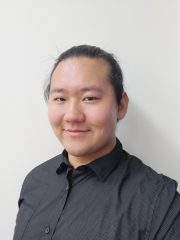 